MÅNEDSPLAN AVDELING: LØVENETEMA: TILVENNING /RELASJONER/ VENNSKAPMÅL: Tett oppfølging på det enkelte barm.Hilsen Auglendbarnehagene/ Hillevåg/ LøveneUkeMandagTirsdagOnsdagTorsdagFredag35Tilvenning og sangsamling.MUSIKKSAMLING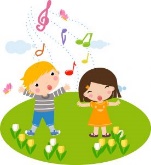 Språksamling / sangsamlinger.Språksamling/ Sangsamlinger.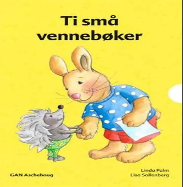 1.9Språksamling, om vennskap.364.9Tilvenning og sangsamling. 5.9MUSIKKSAMLING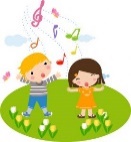 6.9Språksamling i to grupper om vennskap.7.9  Forming, vi ser om barnegruppen er  «moden»       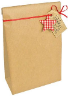 8.9Språksamling i to grupper om vennskap.3711.9TURDAG i nabolaget/ «båtsiden»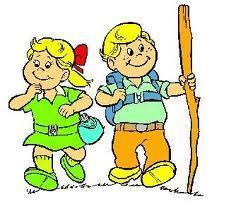 12.9MUSIKKSAMLING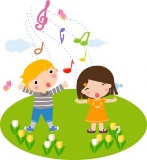 13.9Språksamling ;vennskap og glede.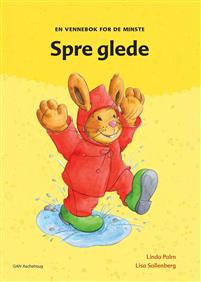 14.9.  Forming i to grupper/ Sangsamling.15.9Språksamling i to grupper om vennskap og glede.Vicente 2år3818.9.  TURDAG                         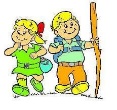 19.9MUSIKKSAMLING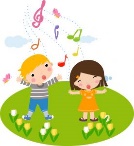 .20.9Språkgrupper i to om vennskap og glede.21.9Forming i to grupper.22Språksamling i to grupper om vennskap og glede.3925.9TURDAG .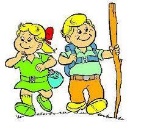 26.9MUSIKKSAMLING.27.9Språksamling/ sangsamling.28.9.9Formingsgrupper/ Lekegrupper. 29.9Språksamling i to grupper om vennskap og glede.